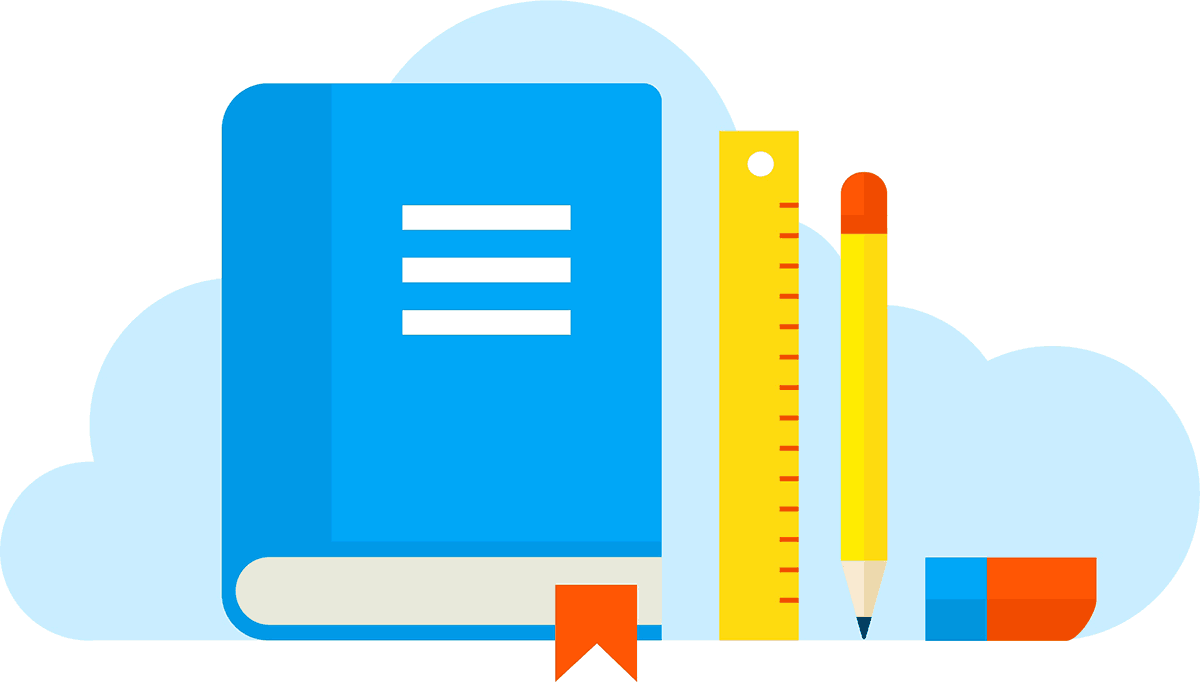 Early Childhood Resources Zeno MathLearning Games - Make math fun for your youngest learners. The games are designed to make playing math at home easy and fun for the whole family!https://zenomath.org/toolbox/early-learning-games/Activity Bank - Activities that are great for the classroom or a fun afternoon at home!https://zenomath.org/activities-page/Teaching Tips + Games – A one-stop guide for parents and teachers with tips for engaging kids with math at home or in the classroom!https://zenomath.org/wp-content/uploads/2017/02/Math-Games-and-Strategies-Guide.pdf Young Mathematicians (Education Development Center)Tools and resources aimed at improving young children’s mathematics learning and mastery motivation and examining the effectiveness of preschoolers' school readiness skills.http://youngmathematicians.edc.org/?mc_cid=f006c40b23&mc_eid=b1af2a92b7Math Games for Early Math Development (Erikson Institute)Playing games is an engaging, developmentally appropriate way to support children's mathematical learning. Games are motivating. These games provide meaningful contexts for children to apply mathematical ideas and skills while reducing the fear of failure and error, since children can always play again.https://earlymath.erikson.edu/tag/games/?mc_cid=f006c40b23&mc_eid=b1af2a92b7 Math at Home Tool-Kit (NAEYC, EDC, Bedtime Math)  Use these resources to encourage your child's math learning at home!https://www.naeyc.org/math-at-homeCopyright Guidelines from Scholastic  Guidelines for Teacher, Educators and Authors for Reading Scholastic Books Onlinehttps://kids.scholastic.com/kids/books/digital-read-aloud-permissions/